Have Your Say – Rent Increase Consultation 2022/23Free Prize Draw – Terms and Conditions.The draw is open to Current Dundee City Council Housing Tenants.  One entry from the tenancy holder per household is permitted. Entries must be made by completing the 2022/23 Rent Consultation Document either online or by other means being promoted. The prize draw only applies to consultation forms and entries completed via the online survey, postcards, email and text. Entries made by email and text must have the entrant’s name, address and contact number.The  One4all gift card with £200 credit  can be redeemed in participating shops.  A list of which can be found by visiting; https://www.one4allgiftcard.co.uk/retailer.htmlDundee City Council Neighbourhood Services Department reserves the right to substitute a prize of equal value if this is necessary for reasons beyond its control.The draw is open from the 29th October 2020 until 23rd December 2021. The draw will take place no later than the budget update from committee in May 2022.No cash alternatives will be offered and prizes are non-transferrable.Dundee City Council reserves the right to re-draw a winner if they cannot be contacted within a reasonable period of time.  Also, the right to disqualify any entrant, or select an alternative winner, in the event that it believes that any entrant has contravened these Terms and Conditions.Submitting an entry to this prize draw is deemed to be acceptance by the entrants of these Terms and Conditions.  Dundee City Council reserves the right to alter, amend or foreclose this prize draw without prior notice, in the event that unforeseen circumstances make this unavoidable.Dundee City Council accepts no responsibility for any loss, damage, injury or disappointment suffered by any entrant resulting from entering this prize draw, or by the entrant’s acceptance of the prize.GDPR - The information you submit which allows you to be entered into the Prize Draw will be processed by Dundee City Council, City Square, Dundee, DD1 3BY.  You can contact us on 01382 434000, or for data protection issues by email at infogov@dundeecity.gov.uk.  This is also the email address to contact the council’s Data Protection Officer, Ian Smail.  We will use your details to identify and inform the winner and, upon the winner’s approval, publish these on local and social media platforms.  All details held for this purpose will be deleted approximately 5 months following completion of the consultation on 23rd December 2021. This service is provided in terms of the council’s statutory functions as a local authority, more details of which can be found on our website https://www.dundeecity.gov.uk/service-area/chief-executive/chief-executives-services/privacy-statement.  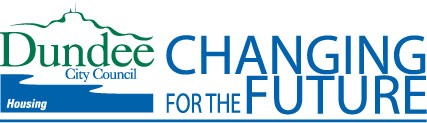 